<Commission>{INTA}Commissie internationale handel</Commission><RefProc>2018/2262(INI)</RefProc><Date>{04/02/2019}4.2.2019</Date><TitreType>ADVIES</TitreType><CommissionResp>van de Commissie internationale handel</CommissionResp><CommissionInt>aan de Commissie buitenlandse zaken</CommissionInt><Titre>inzake de institutionele kaderovereenkomst tussen de Europese Unie en de Zwitserse Bondsstaat</Titre><DocRef>(2018/2262(INI))</DocRef>Rapporteur voor advies (*) <Depute>Tiziana Beghin</Depute>(*) Procedure met medeverantwoordelijke commissies – Artikel 54 van het ReglementPA_NonLegSUGGESTIESDe Commissie internationale handel verzoekt de bevoegde Commissie buitenlandse zaken onderstaande suggesties in haar ontwerpresolutie op te nemen:1.	merkt op dat de EU Zwitserlands belangrijkste handelspartner is, goed voor 52 % van de uitvoer en meer dan 71 % van de invoer van dit land, en dat de handel in goederen in het kader van de huidige bilaterale handelsovereenkomsten maar liefst 1 miljard CHF per dag oplevert; merkt op dat Zwitserland de op twee na belangrijkste handelspartner van de EU is, die 7 % van de EU-handel vertegenwoordigt;2.	is verheugd over de afronding van de onderhandelingen inzake de institutionele kaderovereenkomst (IFA) tussen de EU en de Zwitserse Bondsstaat op 23 november 2018; dringt erop aan de belanghebbenden te raadplegen, in overeenstemming met de Zwitserse democratische tradities en constitutionele beginselen, zoals de Bondsraad op 7 december 2018 gevraagd heeft; wenst dat de procedures om de betrekkingen tussen de EU en Zwitserland te moderniseren en verder uit te breiden zo snel mogelijk in gang worden gezet, om de rechtszekerheid te vergroten en Zwitserse bedrijven ononderbroken toegang tot de interne markt te garanderen, en om de voortzetting en bevordering van lopende sectorale onderhandelingen mogelijk te maken;3.	betreurt dat de Commissie de onderhandelingstekst van de kaderovereenkomst tussen de EU en Zwitserland, die in november 2018 is afgewerkt, niet heeft doen toekomen aan de Commissie buitenlandse zaken en de Commissie internationale handel; roept de Commissie op deze documenten onverwijld op te sturen;4.	erkent de behoefte aan een IFA, aangezien de betrekkingen tussen de EU en Zwitserland gebaseerd zijn op een complex stelsel van 120 sectorspecifieke overeenkomsten en alle partijen baat zouden hebben bij meer samenhang en rechtszekerheid;5.	is zeer verheugd over de politieke intentieverklaring om de overeenkomst inzake overheidsopdrachten en de vrijhandelsovereenkomst tussen de EU en Zwitserland van 1972 te moderniseren, en staat achter de ambitie om een herzien handelspartnerschap tot stand te brengen waarvan gebieden als diensten die niet onder het toepassingsgebied van de IFA vallen en die slecht gedeeltelijk worden gedekt door de overeenkomst inzake vrij verkeer van personen (AFMP), waaronder digitale diensten, intellectuele-eigendomsrechten, handelsfacilitatie, wederzijdse erkenning van conformiteitsbeoordelingen en openbare aanbestedingen, evenals een hoofdstuk over handel en duurzame ontwikkeling deel gaan uitmaken; verzoekt om verdere samenwerking om geografische aanduidingen beter te beschermen en het in het ontwerp van IFA opgenomen moderne en betrouwbare mechanisme voor geschillenbeslechting tussen staten uit te breiden opdat de toekomstige bilaterale handelsbetrekkingen hieronder komen te vallen en handelsbelemmeringen tussen de partijen op een doeltreffende manier kunnen worden opgelost;6.	is zich ervan bewust dat er momenteel geen brede dienstenovereenkomst tussen de EU en Zwitserland van kracht is en dat diensten slechts gedeeltelijk worden gedekt door de AFMP, waaruit blijkt dat er ruimte voor verdere ontwikkeling is;7.	merkt op dat Zwitserland het hoogste percentage van grensarbeiders uit de EU ontvangt en roept de EU en de Zwitserse regering op om de maatregelen op grond van de AFMP te verbeteren door een "handvest voor grensarbeiders" toe te voegen met bindende bepalingen betreffende onder andere fundamentele arbeidsrechten, arbeids- en pendelomstandigheden, overdracht van werkloosheidstoelagen en dubbele belasting; herinnert eraan dat de EU Zwitserland zou moeten aanmoedigen om de behandeling van grensarbeiders te verbeteren;8.	verzoekt de partijen om zo snel mogelijk een interparlementaire vergadering te organiseren met wetgevers uit zowel de EU als Zwitserland om alle kwesties die verband houden met deze overeenkomst te bespreken;9.	is verheugd over de nieuwe belastingwetgeving die preferentiële fiscale regelingen aan banden zal leggen en praktijken dichter bij de internationale normen zal brengen, en hoopt op een positieve uitkomst van het komende referendum in Zwitserland; benadrukt de noodzaak om samenwerking te blijven verbeteren om belastingontwijking tegen te gaan en fiscale rechtvaardigheid te verhogen;10.	verzoekt Zwitserland om zijn werkzaamheden voor de strategie voor een digitaal Zwitserland voort te zetten, om tot harmonisatie te komen met de digitale eengemaakte markt van de EU;11.	neemt kennis van de herziene wet inzake openbare aanbestedingen die in 2017 in het kanton Ticino is aangenomen, die in overeenstemming moet zijn met de overeenkomst van de Wereldhandelsorganisatie inzake overheidsopdrachten en de relevante sectorale overeenkomst tussen de EU en Zwitserland, die in 2002 in werking is getreden; moedigt aanbestedende diensten ten zeerste aan om leveranciers en dienstverleners uit de EU op niet-discriminerende wijze te behandelen, zelfs in het geval van overheidsopdrachten onder de drempel.INFORMATIE OVER DE GOEDKEURING
IN DE ADVISERENDE COMMISSIEHOOFDELIJKE EINDSTEMMING
IN DE ADVISERENDE COMMISSIEVerklaring van de gebruikte tekens:+	:	voor-	:	tegen0	:	onthoudingEuropees Parlement2014-2019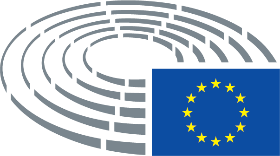 Datum goedkeuring4.2.2019Uitslag eindstemming+:–:0:288128812881Bij de eindstemming aanwezige ledenMaria Arena, Tiziana Beghin, David Campbell Bannerman, Salvatore Cicu, Santiago Fisas Ayxelà, Eleonora Forenza, Karoline Graswander-Hainz, Christophe Hansen, Heidi Hautala, France Jamet, Patricia Lalonde, Bernd Lange, Sorin Moisă, Franck Proust, Godelieve Quisthoudt-Rowohl, Inmaculada Rodríguez-Piñero Fernández, Tokia Saïfi, Helmut Scholz, Joachim Schuster, William (The Earl of) Dartmouth, Iuliu Winkler, Jan ZahradilMaria Arena, Tiziana Beghin, David Campbell Bannerman, Salvatore Cicu, Santiago Fisas Ayxelà, Eleonora Forenza, Karoline Graswander-Hainz, Christophe Hansen, Heidi Hautala, France Jamet, Patricia Lalonde, Bernd Lange, Sorin Moisă, Franck Proust, Godelieve Quisthoudt-Rowohl, Inmaculada Rodríguez-Piñero Fernández, Tokia Saïfi, Helmut Scholz, Joachim Schuster, William (The Earl of) Dartmouth, Iuliu Winkler, Jan ZahradilMaria Arena, Tiziana Beghin, David Campbell Bannerman, Salvatore Cicu, Santiago Fisas Ayxelà, Eleonora Forenza, Karoline Graswander-Hainz, Christophe Hansen, Heidi Hautala, France Jamet, Patricia Lalonde, Bernd Lange, Sorin Moisă, Franck Proust, Godelieve Quisthoudt-Rowohl, Inmaculada Rodríguez-Piñero Fernández, Tokia Saïfi, Helmut Scholz, Joachim Schuster, William (The Earl of) Dartmouth, Iuliu Winkler, Jan ZahradilMaria Arena, Tiziana Beghin, David Campbell Bannerman, Salvatore Cicu, Santiago Fisas Ayxelà, Eleonora Forenza, Karoline Graswander-Hainz, Christophe Hansen, Heidi Hautala, France Jamet, Patricia Lalonde, Bernd Lange, Sorin Moisă, Franck Proust, Godelieve Quisthoudt-Rowohl, Inmaculada Rodríguez-Piñero Fernández, Tokia Saïfi, Helmut Scholz, Joachim Schuster, William (The Earl of) Dartmouth, Iuliu Winkler, Jan ZahradilBij de eindstemming aanwezige vaste plaatsvervangersKlaus Buchner, Ralph Packet, Paul Rübig, José Ignacio Salafranca Sánchez-Neyra, Lola Sánchez CaldenteyKlaus Buchner, Ralph Packet, Paul Rübig, José Ignacio Salafranca Sánchez-Neyra, Lola Sánchez CaldenteyKlaus Buchner, Ralph Packet, Paul Rübig, José Ignacio Salafranca Sánchez-Neyra, Lola Sánchez CaldenteyKlaus Buchner, Ralph Packet, Paul Rübig, José Ignacio Salafranca Sánchez-Neyra, Lola Sánchez CaldenteyBij de eindstemming aanwezige plaatsvervangers (art. 200, lid 2)Stefan Gehrold, Ingeborg Gräßle, Ralph PacketStefan Gehrold, Ingeborg Gräßle, Ralph PacketStefan Gehrold, Ingeborg Gräßle, Ralph PacketStefan Gehrold, Ingeborg Gräßle, Ralph Packet19+ALDEPatricia LalondeENFFrance JametPPESalvatore Cicu, Santiago Fisas Ayxelà, Stefan Gehrold, Ingeborg Gräßle, Christophe Hansen, Sorin Moisă, Franck Proust, Godelieve Quisthoudt-Rowohl, Paul Rübig, Tokia Saïfi, José Ignacio Salafranca Sánchez-Neyra, Iuliu WinklerS&DMaria Arena, Karoline Graswander-Hainz, Bernd Lange, Inmaculada Rodríguez-Piñero Fernández, Joachim Schuster8-ECRDavid Campbell Bannerman, Ralph Packet, Jan ZahradilGUE/NGLEleonora Forenza, Lola Sánchez Caldentey, Helmut ScholzVERTS/ALEKlaus Buchner, Heidi Hautala10GUE/NGLAnne-Marie Mineur